Math 30-1                                     Trigonometry 4.3 and 4.4 Review 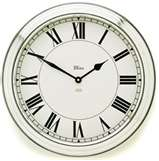 If the length of the hour hand on the clock is 12 cm, what distance, to the nearest tenth of a cm, must the tip of the hour hand travel for the time to read 2 o’clock?On the unit circle, if the point lies on the terminal arm of an angle in standard position, what are the exact values of the 6 trigonometric ratios?If  and , determine the exact value for the other 5 trig ratios. Determine the value of each of the following ratios. Give the exact ratio when possible. Round approximate values to 4 decimal places.	a) 	b) 	c) 	d) 	e) 	f) Express each quantity as the same trigonometric ratio using its reference angle.                                  For example,  cos 160  cos 20.a)	sin 230	b)  cos 310	c)	tan 100Determine the value of each of the following ratios. Give the exact ratio when possible. Round approximate values to 4 decimal places.	a) 	b) 	c) 	d) 	e) 	f) Solve each of the following equations given the domain .	a) 	b) 	c) 	d) 	e) 	f) Solve each of the following equations given the domain .	a) 	b) 	c) 	d)  is undefined	e) 	f) If , where , determine the largest positive value of , to the nearest tenth.Algebraically determine the exact solutions for , where .Consider the equation .a) Algebraically determine the exact solutions where  .b) Write the expression for the general solutions where .Determine the exact roots of each equation algebraically over the given domain. a)  	b) c) 	d) 		   approximate roots   